lydia peeters vlaams minister van mobiliteit en openbare werkenaanvullend antwoordop vraag nr. 147 van 24 oktober 2022van stijn bexZie hieronder: een overzicht vanaf januari 2022 per vervoerregio en per reden schrapping van de ritten, uitgedrukt in een percentage t.o.v. de geplande ritten.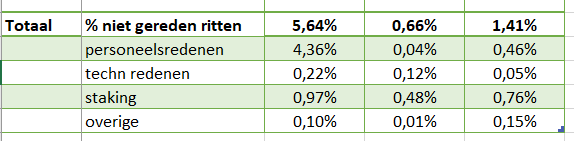 Zie hieronder: een overzicht vanaf januari 2022 per vervoerregio en per reden schrapping van de ritten, uitgedrukt in een percentage t.o.v. de geplande ritten.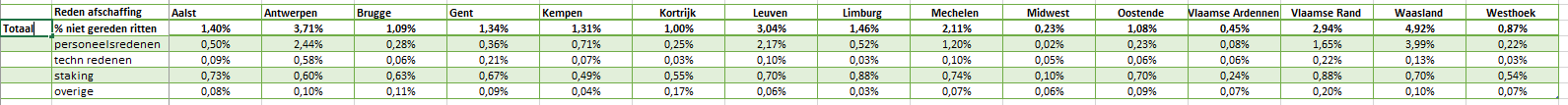 